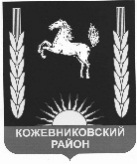 АДМИНИСТРАЦИЯ КОЖЕВНИКОВСКОГО РАЙОНАПОСТАНОВЛЕНИЕ02.07.2021                                                                                                                                                                 № 331                                                                                                                                                        с. Кожевниково Кожевниковского района Томской областиО внесении изменений в постановление Главы Кожевниковского района от 07.05.2008 № 338 «Об антинаркотической комиссии Кожевниковского района»            В связи с кадровыми изменениямиПОСТАНОВЛЯЮ:          1.Состав антинаркотической комиссии Кожевниковского района, утвержденный постановлением Главы Кожевниковского района от 07.05.2008 № 338 изложить в новой редакции согласно приложению 1 к настоящему постановлению.2.Признать утратившим силу пункт 2 постановления Администрации Кожевниковского района от 03.03.2021 № 124 «О внесении изменений в постановление Главы Кожевниковского района № 338 от 07.05.2008г.».3.Разместить настоящее постановление на официальном сайте органов местного самоуправления Кожевниковского района.4.Настоящее постановление  вступает в силу со дня его подписания.Глава района                                                                                          А.А. МалолеткоР.А. Жулина(838244)21797Приложение 1                                                                                                     к постановлению Администрации  Кожевниковского района                       от ______ 2021г. № _____Состав антинаркотической комиссии Кожевниковского районаЗаместитель Главы района по жилищно-коммунальному хозяйству, строительству,  общественной безопасности ______________ В.Н. Елегечев_______________2021г. Начальник отдела правовой и кадровой работы_____________ В.И. Савельева_____________ 2021г.№ п/пФИОДолжность1.Малолетко Александр АлександровичГлава Кожевниковского района, председатель комиссии2.Елегечев Виктор НиколаевичЗаместитель Главы Кожевниковского района по жилищно-коммунальному хозяйству, строительству, общественной безопасности, заместитель председателя комиссии 3.Жулина Регина АлексеевнаВедущий специалист – ответственный секретарь Административной комиссии Кожевниковского района, секретарь комиссии ЧЛЕНЫ КОМИССИИ:ЧЛЕНЫ КОМИССИИ:ЧЛЕНЫ КОМИССИИ:4.Алимбеков Денис ЖексенбаевичСтарший оперуполномоченный ОУР ОМВД России по Кожевниковскому району (по согласованию)5.Алимпиев Дмитрий ОлеговичНачальник ОМВД России по Кожевниковскому району (по согласованию)6.Гарагуля Наталья ЛеонидовнаГлавный специалист -ответственный секретарь комиссии по делам несовершеннолетних и защите их прав Администрации Кожевниковского района7.Зиновьев Алексей АндреевичУчастковый уполномоченный полиции ОУУПиПДН ОМВД России по Кожевниковскому району (по согласованию)8.Иноземцева Наталья НиколаевнаВедущий специалист по молодежной политике и связям с общественностью отдела по культуре, спорту, молодежной политике и связям с общественностью Администрации Кожевниковского района9.Степанов Сергей НиколаевичНачальник отдела образования Администрации Кожевниковского района10.Тараненко Владимир ВикторовичВрач психиатр- нарколог ОГАУЗ «Кожевниковская РБ» (по согласованию)11.Юркин Сергей ВикторовичЗаместитель Главы Кожевниковского района по  социальной политике - начальник отдела по культуре, спорту,  молодежной политике и связям с общественностью